Аннотация к программе профессионального обучения профессиональной подготовки/переподготовки«Теоретические и практические аспекты деятельности агента по приему заказов на экскурсии»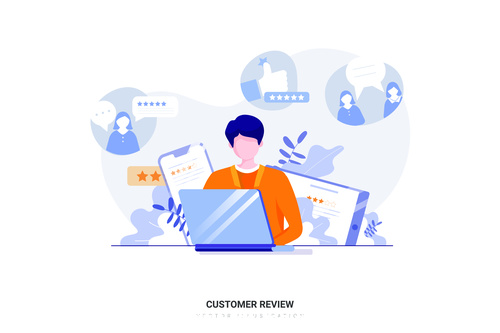 1. Цели реализации программы. Программа профессиональной подготовки по профессиям рабочих, должностям служащих направлена на обучение лиц, ранее не имевших профессии рабочего или должности служащего, с учетом с ФГОС СПО 44.02.03 Педагогика дополнительного образования в области туристско-краеведческой деятельности.2. Характеристика нового вида профессиональной деятельности, трудовых функций и (или) уровней квалификацииПрограмма разработана в соответствии с:- Федеральным законом N 273-ФЗ «Об образовании в РФ» от 29.12.2012 г.; - Федеральным законом N 132-ФЗ «Об основах туристской деятельности в РФ» от 24.11.1996 г.;- Приказом Минздравсоцразвития РФ от 12.03.2012 N220н "Об утверждении ЕКСДС, раздел "Квалификационные характеристики должностей работников организаций сферы туризма" (Зарегистрировано в Минюсте РФ 02.04.2012 N 23681) (агент по приему заказов на экскурсии);- ФГОС СПО по специальности 44.02.03 Педагогика дополнительного образования (утв. приказом Минобрнауки от 13 августа 2014 г. N 998);- профессиональным стандартом «Экскурсовод (гид)» (Приказ Минтруда России от 04.08.2014 № 539н);- приказом Минобрнауки РФ от 02.07.2013 №513 «Об утверждении Перечня профессий рабочих, должностей служащих, по которым осуществляется профессиональное обучение». К освоению программы допускаются лица, имеющие среднее общее образование и (или) начальное профессиональное образование. Медицинские ограничения регламентированы Перечнем медицинских противопоказаний Минздрава России.После сдачи квалификационного экзамена по программе профессионального обучения профессиональной подготовки присваивается квалификация – «Агент коммерческий» 3-го разряда.Слушателям выдается Свидетельство о присвоении квалификации рабочего, должности служащего установленного образца в объеме 144 часа.№ п/пСодержание новых трудовых функций и совершенствование, имеющихся компетенций1Осуществление работы по приему и обработке заказов на экскурсии.3Консультирование клиента по правилам приема и предмету заказа.4Координация работы подразделений экскурсионного бюро, задействованных в реализации заказа.5Корректировка сроков и условия выполнения заказов и, в случае необходимости, информирование клиентов об изменении параметров заказа.6Ведение информационной базы (архива) о поступивших и выполненных заказах. Составление необходимой отчетности.7Ведение контроля экскурсионного сопровождения, соблюдения программ экскурсий, качество проведения экскурсий, соблюдение протокольных мероприятий.8Разработка различных экскурсионных маршрутов, экскурсионных  программ, расчёт стоимости  экскурсионных  маршрутов.